CONVITEO Sr.(a) está sendo convidado a participar da pesquisa intitulada XXXXXXXX, desenvolvida pelos pesquisadores XXXXXX e XXXXXX.Esta pesquisa terá duração de aproximadamente XX minutos e atende os preceitos das Resoluções 466/2012 e 510/2018 do Conselho Nacional de Saúde e do OFÍCIO CIRCULAR Nº 2/2021/CONEP/SECNS/MS.O instrumento de pesquisa/questionário será respondido somente após o aceite do Termo de Consentimento Livre e Esclarecido (TCLE).  A sua participação é muito importante!TERMO DE CONSENTIMENTO LIVRE E ESCLARECIDO (TCLE) PARA PESQUISAS VIRTUAIS*MODELO DE TCLE PARA MAIORES**Este é um modelo. Portanto, deve ser adequado à pesquisa. *** Imprescindível a leitura do OFÍCIO CIRCULAR Nº 02/2021/CONEP/SECNS/MSO Sr.(a) está sendo convidado a participar de um estudo denominado (título da pesquisa), cujo(s) objetivo(s) é(são) (apresentar a que o estudo se destina) e a(s) justificativa(s) é(são): (por que o estudo está sendo realizado). Sua participação no referido estudo será no sentido de (descrever a participação de forma detalhada em linguagem acessível ao leigo – se imprescindíveis os termos técnicos, mencionar explicação entre parênteses). A pesquisa realizada apresenta alguns benefícios, tais como: (descrever os benefícios esperados, explicitando se são diretos ou indiretos aos participantes da pesquisa, sempre em linguagem acessível ao leigo). Por outro lado poderá apresentar tais riscos (**Lembrar que SEMPRE há riscos** descrever todos os eventuais desconfortos e possíveis riscos de qualquer natureza que possam decorrer da sujeição à pesquisa, igualmente em linguagem acessível ao leigo.) estes riscos serão minimizados da seguinte maneira: (descrever as ações que serão tomadas para minimizar os riscos existentes ** os mesmos riscos devem estar descritos nas informações básicas da plataforma Brasil e Projeto Brochura**). Sua privacidade será respeitada, ou seja, seu nome ou qualquer outro dado ou elemento que possa de qualquer forma lhe identificar, será mantido em sigilo. Além disso, os pesquisadores se comprometem a, uma vez concluída a coleta de dados, fazer o download dos dados coletados para um dispositivo eletrônico local, apagando todo e qualquer registro de qualquer plataforma virtual, ambiente compartilhado ou "nuvem" e manter sob sua guarda pelo período de 5 anos após o término da pesquisa.Poderá recusar a participar do estudo ou retirar seu consentimento a qualquer momento, sem precisar justificar. Se não for possível a identificação do seu questionário pelo e-mail, os pesquisadores ficarão impossibilitados de posteriormente excluir seus dados/informações da pesquisa. (Informamos que é necessário detalhar a forma como o participante poderá se identificar com o pesquisador para que seus dados sejam retirados. Por isto, muitas vezes, é sugerido o email e/ou nome com código). Os pesquisadores envolvidos com o referido projeto são (nome de TODOS os pesquisadores, identificação acadêmica e instituições a que estão vinculados em relação à pesquisa) e com os quais poderá manter contato pelos telefones (telefones e e-mail de TODOS os pesquisadores).Além disso, se necessário, você também poderá entrar em contato com o Comitê de Ética em Pesquisa das Faculdades Pequeno Príncipe (CEP/FPP) através do telefone 3310-1504 ou e-mail comite-etica@fpp.edu.br. O CEP/FPP está localizado na Av. Iguaçu, 333 - Bloco 3. Trata-se de uma comissão constituída por membros de várias áreas do conhecimento e duas representantes dos usuários, que tem por finalidade a avaliação da pesquisa com seres humanos em nossa Instituição, em conformidade com a legislação brasileira regulamentada pelo Conselho Nacional de Saúde. É assegurada a assistência durante toda pesquisa, bem como lhe será garantido o livre acesso a todas as informações e esclarecimentos adicionais sobre o estudo e suas consequências, enfim, tudo o que queira saber antes, durante e depois da sua participação. Não haverá nenhum valor econômico a receber ou a pagar por sua participação. Caso tenha qualquer despesa decorrente da sua participação na pesquisa, haverá ressarcimento na seguinte forma: (descrever se a forma de ressarcimento será em dinheiro, ou mediante depósito em conta-corrente, PIX, etc). Caso haja algum dano decorrente da sua participação no estudo, será devidamente indenizado nas formas da lei. Esta pesquisa foi aprovada pelo Comitê de Ética em Pesquisa da Faculdades Pequeno Príncipe – CEP/FPP sob o parecer n°: (colocar o número da aprovação pelo CEP).É muito importante que você guarde, em seus arquivos, uma cópia deste TCLE (que será enviada pelo seu e-mail OU, então, o pesquisador poderá disponibilizar um link, ao final do TCLE, para o participante poder baixar o TCLE).Tendo sido orientado quanto ao teor de tudo aqui mencionado e compreendido a natureza e o objetivo do estudo, manifeste seu consentimento em participar.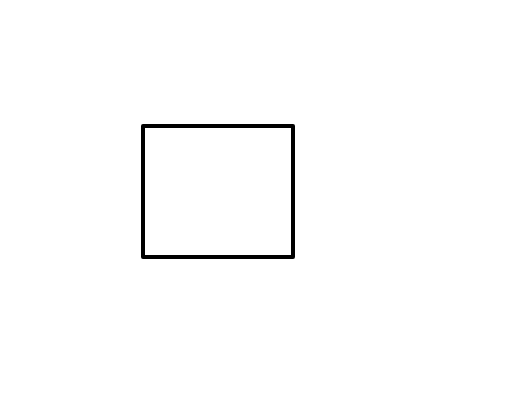           Ao clicar no botão de aceite, o (a) Senhor (a) concorda em participar da pesquisa nos termos deste TCLE. Caso não concorde em participar, apenas feche essa página no seu navegador.